19.00 Velkomst v. Byrådsmedlem Julie Jacobsen19.05 Fællessang v. Maud Kofod19.10 Taler ved           Borgmester Karina Vincent          Folketingsmedlem Pia Kjærsgaard          Fungerende feltpræst Kristian Massey Møller19.30 Musik v. Maud Kofod19.35 Hilsen fra planlægningsgruppen19.40 Uddeling af Familienetværkets børnemedaljer v. Kaptajnløjtnant Peter Christiansen og Overkonstabel 1. Grad Uffe Klixbüll19.50 Hygge og socialt samvær20.45 Fællessang v. Maud Kofod21.00 Tak for i aftenVi takker mange gange for jeres deltagelse, og håber at se jer igen til næste år. Flagdag for Danmarks udsendte5. september 2022Odsherred Kommune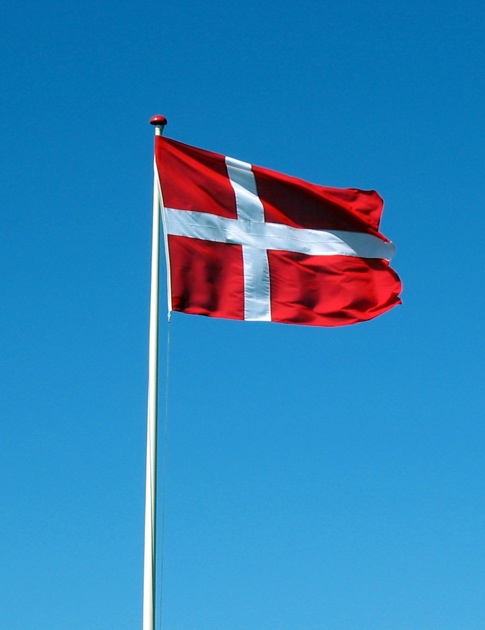 Altid frejdig, når du går
1. Altid frejdig, når du går
veje, Gud tør kende,
selv om du til målet når
først ved verdens ende!
2. Aldrig ræd for mørkets magt,
stjernerne vil lyse!
Med et Fadervor i pagt
skal du aldrig gyse!
3. Kæmp for alt, hvad du har kært,
dø, om så det gælder!
Da er livet ej så svært,
døden ikke heller.En lærke letted, og tusind fulgte1. En lærke letted, og tusind fulgte,
og straks var luften et væld af sang.
De tusind tårne tog til at tone,
så landet fyldtes af klokkers klang,
og byer blomstred i rødt og hvidt,
og det var forår og Danmark frit.2. Det var en morgen som tusind andre
og ingen morgen i tusind år,
da Danmark vågned med klare øjne
til glædestimer og frimandskår,
og landet lyste fra sund til klit,
for det var forår og Danmark frit.3. Vi mindes stille de tapre døde,
hvis navne lever i Danmarks navn,
og takken søger til dem, der segned',
og dem, der sidder med tunge savn.
Gud trøste dem, der har lidt og stridt,
til det blev forår og Danmark frit.4. Men du, som styrter de stoltes riger
og løser fangne af bolt og bånd,
dig flyver hjerternes tak i møde,
vor skæbne er i din stærke hånd.
Nu er det forår og Danmark frit.
Velsign det, Herre, fra sund til klit.